																						Name_____________________																						Date______________________																						Period____________________ARABSShade in where the Arabs are found: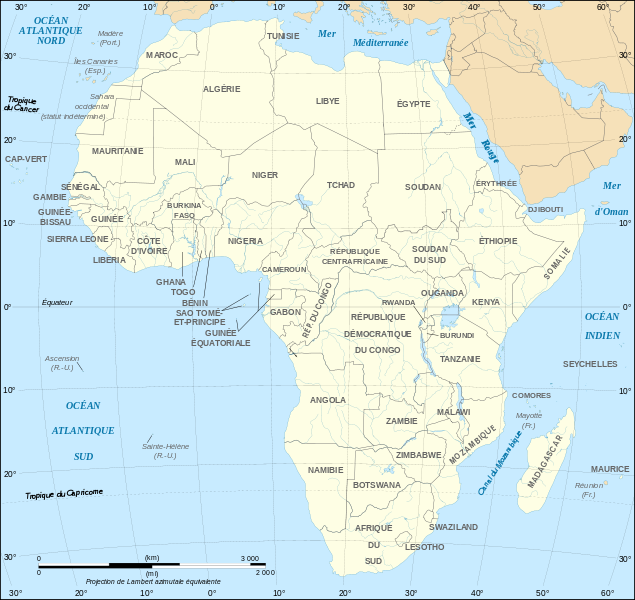 Describe the religion(s) of Arabs:What is the language of the Arabs?What is a souq?ASHANTIShade in where the Ashanti are found::Describe the religion(s) of the Ashanti:What is the language of the Ashanti?What is the golden stool?BANTUShade in where the Bantu are found:Describe the religion(s) of the Bantu:What language do the Bantu speak?How many ethnic groups make up the Bantu?What are the traditional jobs of the Bantu?SWAHILIShade in where the Swahili are found:Describe the religion(s) of the Swahili:What is the language of the Swahili?What are the traditional jobs of the Swahili?Discuss the importance of amulets and spiritual healers: